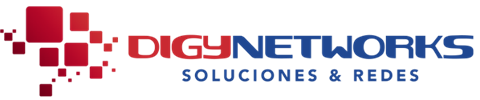 AVISO DE PRIVACIDADDe acuerdo a lo previsto en la “Constitución Política de los Estados Unidos Mexicanos y Ley Federal de Protección de Datos Personales”DIGY NETWORKS S.A. DE C.V., con domicilio en Boulevard Demetrio Ruiz Malerva N° 65, Local 5E, Col. Zapote Gordo, C.P. 92860, Tuxpan Ver, es responsable de recabar sus datos personales, del uso (tratamiento) que se le dé a los mismos y de su protección.Su información personal y datos de identificación y de contacto como nombre, dirección, identificación oficial, teléfono, celular, Información Fiscal (RFC, Dirección de Facturación), correo electrónico y datos de su tarjeta de crédito y  débito (Si  el pago se realizara mediante Tarjeta de Crédito o Débito, ya sea pago recurrente o por una sola ocasión) o cheques y firma autógrafa, será utilizada para realizar un contrato de prestación de servicios de acceso a la red Internet que ha solicitado y proveer los servicios solicitados y/o contratados, informarle sobre cambios en los mismos, seguridad y evaluar la calidad del servicio que le brindamos. Responder a sus requerimientos de información, atención y servicio, gestión financiera, facturación y cobro.Asimismo, le informamos que sus datos personales pueden ser tratados dentro de la empresa, por personas distintas en las áreas técnicas, administrativas, crédito y cobranzas, contratación y por terceras personas como Bancos y tarjetas de crédito para validar su pago y la Compañía de seguros con la cual tenemos contratada la póliza que cubre nuestros equipos instalados en su domicilio. Si usted no manifiesta su oposición para que sus datos personales sean transferidos, se entenderá que ha otorgado su consentimiento para ello.Adicionalmente, sus datos personales podrán ser utilizados para: Promoción y mercadeo de productos y servicios Elaborar estudios y programas que son necesarios para determinar hábitos de uso y consumo. Ofrecerle nuevos productos y servicios a la medida de sus intereses y necesidades. Realizar evaluaciones periódicas de nuestros productos y servicios a efecto de mejorar la calidad de los mismos. Notificarle sobre nuevos servicios o productos que tengan relación con los ya contratados o adquiridos. Usted tiene derecho de acceder, Rectificar, Cancelar u Oponerse al uso y tratamiento de sus datos personales (Derechos ARCO) o usted puede revocar el consentimiento que, en su caso, nos haya otorgado para el tratamiento de sus datos personales. Sin embargo, es importante que tenga en cuenta que no en todos los casos podremos atender su solicitud o concluir el uso de forma inmediata, ya que es posible que por alguna obligación legal requiramos seguir tratando sus datos personales. sin su consentimiento a i) Sociedades del mismo grupo del responsable que opere bajo los mismos procesos y políticas internas. (Sociedades controladores, subsidiarias, afiliadas, franquicias), para dar cumplimiento a la relación jurídica adquirida con el Titular; ii) Entidades del sector público, para dar cumplimiento a la legislación vigente, así como a la relación jurídica con el Titular.  Asimismo, usted deberá considerar que, para ciertos fines, la revocación de su consentimiento implicará que no le podamos seguir prestando el servicio que nos solicitó, o la conclusión de su relación con nosotros. Para revocar su consentimiento deberá solicitarlo al correo electrónico; Soporte@dnw.mx, y en un plazo de 10 días hábiles usted obtendrá respuesta por el mismo medio.